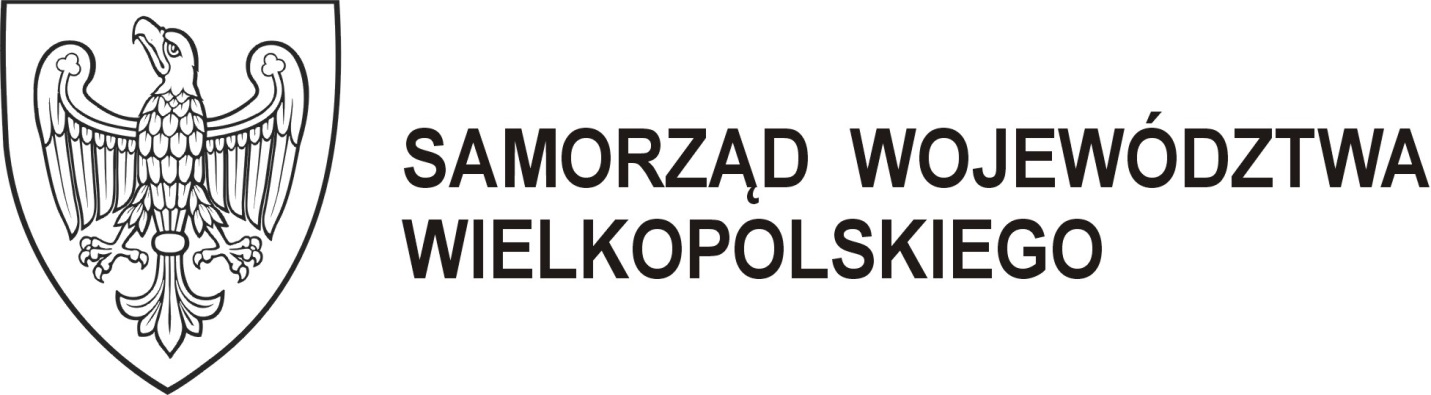 _________________________________________________________________________Wojewódzki Urząd Pracy w PoznaniuWUPXXV/3/0724/14/2016					  Poznań, dnia 8 sierpnia 2016 r. Informacja o unieważnieniu zapytania ofertowegoZamawiający - Wojewódzki Urząd Pracy w Poznaniu informuje, iż postępowanie przeprowadzone w trybie zapytania ofertowego na  serwis oprogramowania AGROBEX KFwin „mini” lub dostarczeniu oprogramowania równoważnego wraz z serwisem, zostało unieważnione, na podstawie § 17 ppkt c) Regulaminu udzielania zamówień finansowanych ze środków publicznych w Wojewódzkim Urzędzie Pracy w Poznaniu, których wartość nie przekracza wyrażonej w złotych kwoty 30 000 euro. Sławomir Wąsiewski						Wicedyrektor 
						Wojewódzkiego Urzędu Pracy w Poznaniu